Georgian Bay Hunters and Anglers Inc.    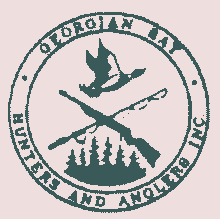 MIDLAND --- ONTARIOSeptember 2015Greeting Fellow Members!Well summer is coming to an end, and were did it go? As an executive member, I can say we have been very busy with day to day club business, upcoming hall renovations, planning events, on top of that trying to enjoy our own summer with our families. Being an executive member can be time consuming but yet rewarding, especially when you see success in our events and changes going in a positive manor. Having membership participation, volunteering to help with events, and offering input towards executive decisions is always greatly appreciated. We are all here for the betterment of our club, and to make a secure future for it with the youth of today. We have many upcoming events planned; we hope that your participation and support will continue to make each event memorable and successful. Please read your bulletins, check out our web site and Facebook page for new club updates and news. This has been a long standing club, a club that has been able to survive by its membership, let’s be proud of that! Outdoor Gun Range AbuseIt appears that some people have no respect for our Outdoor Gun Range. The abuse and destruction continues. We ask that each member take note of any signs of this abuse, (destruction of targets, property, illegal shooting etc) and report it immediately to Greg Edwards, Gun Range Chairman @ 705-835-6846. This must stop before someone is hurt or the range gets shut down! Steak BBQ and Corn RoastThis year the weather held out, no wild rain storms, so GBHA were able to host the annual Steak BBQ and Corn Roast! This event took place on Wed August 19/15.  Participants were able to pick out their own steak, showed off their BBQ skills and cooked their own steak, enjoyed a baked potato, corn on the cob, coleslaw and buns. Tickets were sold at the door, and it was a huge success this year. This success was not only based upon by the amount of participants but the volunteers as well. A big thank you goes out to Chuck and Jake Edwards, Sterley Stubbings, Allan Wheeler, Dan Gardiner, Ian Driver, Reid Belfry, Ed Scott and Mike Roughly for once again donating the baked potatoes. As well I would like to thank Bill Loucks for cleaning the hall up and making it looking good again! This event is getting bigger and better each year. If anyone would like to assist in chairing this event or volunteering to assist in any manor next year, please notify Bruce Dunn (705-528-2709).Next General Membership Dinner MeetingGBHA’s next General Membership Dinner Meeting will take place on Wed Sept 16/15. A savoury Pork Tenderloin and all the fixings will be served up by Chef Claude and his helpers. Don’t forget the doors open at 5:00 pm and dinner will begin to be served at 6:30 pm. We are currently working on a guest speaker, watch the web site and Facebook for any updates. Cash Sales Only!Good luck to all who were successful in Big Game Draws, please enjoy your hunting experience but stay SAFE!Wye River Remediation ProjectThis project is well under way and near completion. GBHA would like to give thanks to the volunteers who came out to help with the tasks at hand. Volunteering to help out makes projects like this worthwhile, a success and puts a positive presentation on our club. Some tree planting will be required, notifications will be sent out or posted on our web site or Facebook page. Dinner Tickets DrawGBHA will be having a draw for two free dinner tickets to be used for any regularly priced General Membership Dinner in 2016! This does not include the Sportsmen’s Memorial or the Steak BBQ and Corn Roast in 2016. For each member who brings a guest to a dinner in September, October and November 2015, will have their name put into a draw for the two dinner tickets. Draw will be held at the Sportsmen’s Memorial Dinner 2016 as we do not have a December General Membership Dinner. Good luck to all hope to see some new faces in the fall at our dinners.Constitution and By-Law ChangesSoon it will be time to review out Constitution and By-Laws, should anyone have any changes they would like to submit, please put them on paper and start submitting them for the fall review. National Trapping Hunting Fishing Heritage Day Open HouseOn Saturday, September 19 2015 Georgian Bay Hunters and Anglers along with Georgian Bay Get Outdoors Club will be celebrating the 1st National Trapping, Hunting and Fishing Heritage Day. To commemorate this important day, the Georgian Bay Get Outdoors Club along with the Georgian Bay Hunters and Anglers will be hosting an open house at our Clubhouse. The day will begin at 10 AM. This is an open event everyone welcomed. The upper pond will be stocked and opened for fishing; the lower pond will have Retriever demonstrations. The Archery Range will be open with instructors and equipment provided. The Outdoor Firearms Range will be open with equipment and instructors for everyone to learn experience and practise the safe usage of a firearm. Gun licensing (PAL) is not needed for today’s events. There will be a Trapper with display and presentation along with representatives from the Ministry of Natural Resources and Forestry and from Simcoe County Forests. There will be a barbecue lunch and refreshment’s available, followed by an afternoon Turkey Shoot. For the cost of five dollars per round ammunition will be supplied and shotguns will be available. If there is enough youth interest, we will hold youth only rounds with prizes. Gun licensing (PAL) is not needed for today’s events. The day will conclude with a Pig Roast. Proceeds from the pig roast will be going to Prostate Cancer Research. Tickets are available for the Pig Roast at $20 per person. For Pig Roast tickets please contact Bill Loucks at 705-526-7235 or Dan Gardiner 705-527-0447 or Ken Sweet 705-527-9949. No registration is required for the day, please come and join in on this celebration of our outdoor heritage. This is a great opportunity for people to try archery, fishing or shooting a firearm, or even maybe win a turkey!This event is open to anyone so please invite your friends and family. All are welcomed to join in the celebration of the 1st Annual Trapping Hunting Fishing Heritage Day Open House! Hope to see you all there. For more information contact Kevin Vardy @ 705-686-7593 or email him @ gbhgetoutdoors@gmail.com.GBHA Clubhouse GardensShould anyone have some PATIO STONES, mulch to spread or shrubs, bushes, and or plants they wish to plant around the edges of the clubhouse or other areas please feel free to plant them or contact Bruce Dunn @ 705-528-2709 or email gbhaclub@yahoo.ca for pick-up of any donations. Monthly BulletinsWow are we having a great success on members opting out of having their monthly bulletin mailed to them, by doing this they are chipping in and being conscientious to the club cost of our monthly bulletins. As we gather names bulletins will continue to be mailed until for a couple of months. Bulletins can be emailed but are available on the club’s web site, www.gbhuntersandanglers.com but remember if you are not receiving emails already from the club, we either do not have your email address.  If you would like to have your name removed from the bulletin mailing list please inform the executive, by emailing us or by emailing a request. Thank you for helping to cut monthly costs, your names will remain on our regular mailing list.GBHA Entrepreneurial ShowcaseThe club was planning an Entrepreneurial Showcase on October 24, 2015 as a fundraiser. Unfortunately, this Showcase will be cancelled for this date. Planning for a possible May 2016 date is underway. For more information please contact Gary Priest at 705-727-7333, jean@archerbookkeeping.com.                 Surf and Turf DinnerWell folks we are planning of another Surf N Turf dinner. However, as you have all notice the price of groceries have gone up more than gasoline! As did the cost of Lobster and Prime Rib and shipping of the lobster! With this increase in expenses we have no choice but to raise our ticket price to $45.00 each. This event will take place on November 28 2015. Tickets are printed and available at monthly dinners or from the executive members. For more information or to reserve tickets please Ken Langley @ 705-526-3539.Possession and Acquisition License (PAL) program and Hunter Safety Courses will be offered by GBHA on Sept 12/15 and Sept 13/15 and then again October 03 & 04/15. A Restricted Firearms Course (Restricted course costs $140) will be held in the near future, please watch for annoucements. All programs will be put on at the clubhouse in the downstairs hall. For more information on this course or upcoming programs, or to enroll contact Greg Edwards @ 705-835-6846.GBHA vests, hats and crests are now on sale. GBHA now have the large OFAH crests for sale for the price of $15.00 each. Hats are $15.00 each or 2/$25.00, crests are being sold for $5.00 each, vest can be purchase for $45.00 each. These vests are a great way to display your badges and buttons of your achievements. They will be sold at the dinner meetings or by contacting Bruce Dunn @ 1-705-534-0632. Vests are available from Ken Sweet @ 705-527-9949Old Gear!Some of us have old gear, ie, hunting coats, pants, binoculars, fishing rods, boats, even guns that have been sitting around passed down and not sure what to do with them. As well you may know someone who has someone’s hunting and fishing gear that is not used anymore and they are not sure what to do with it! Well may we suggest you take a chance and put them on the Buy N Sell section of our bulletin? There are a lot of new members this could help out when first getting into the sport and put some cash in your pockets! If interested email the club with your list of items @ gbhaclub@yahoo.ca.GBHA executive would appreciate notification of the passing of any previous and current members so we can pass on our condolences and notifications to our members.Upcoming Event Reminders for 2015PAL and Hunter Safety Courses Sept 12 & 13/15, Oct 03, 04/15Restricted PAL to be announcedHeritage Day Open House Sept 19/15GBHA Entrepreneurial Showcase on October 24, 2015Bruce Dunn - Bulletin EditorBuy N SellGBHA is now running a ‘Buy N Sell’ page for the members. This page is “FREE TO MEMBERS” and will only be in our bulletin as we do not have the space to put this on our web site. Should a member be looking for a specific item of interests or have any item for sale that is related to club interests such as hunting equipment, fishing equipment, outdoor gear, boats, canoes, clothing etc. Members can submit their ad by email (gbhaclub@yahoo.ca) or bring a hard copy to the dinner meetings. The ad will list the item(s) they wish to sell and contact information. This is NOT going to use for regular buy and sell items such as fridges, pool tables etc. Your ad will be put in the next month’s bulletin and run for that month only. If you wish to change or re-submit it into the next month’s bulletin you will have to re-send your email with your ad.Georgian Bay Hunters And Anglers Inc. will NOT be responsible for any transactions between buyers and sellers.BUYERS BEWARE!FOR SALE: Brand new BARSKA Colorado Spotting Scope, 15 - 45 X 50 MM. Scope is armour coated and will take some bumps. It is small enough to take into the field. Have 2 tripods – one mini and one adjustable (new) from 40 inches to 13 inches. It has a built in level and 3 way head. Asking $65, 00 call Tony (705) 527-1128. ___________________________________________________________________________________15 Bob's Special Cedar Strip Canoe, mint condition never used. For sale by builders, $3500.00. Please contact Irving cell # 905-767-2800._________________________________________________________________________Ed Falawka World Famous SpiceIf anyone is interested in Ed Falawka spice please call 705-549-3033_________________________________________________________________________________________
2012 Artic Cat ATV 550 “Cruiser” Mint condition, low kms, grey in color, ****REDUCED**** $7300.00 please contact Peter Patenaude @ 705-526-3506__________________________________________________________________________________________